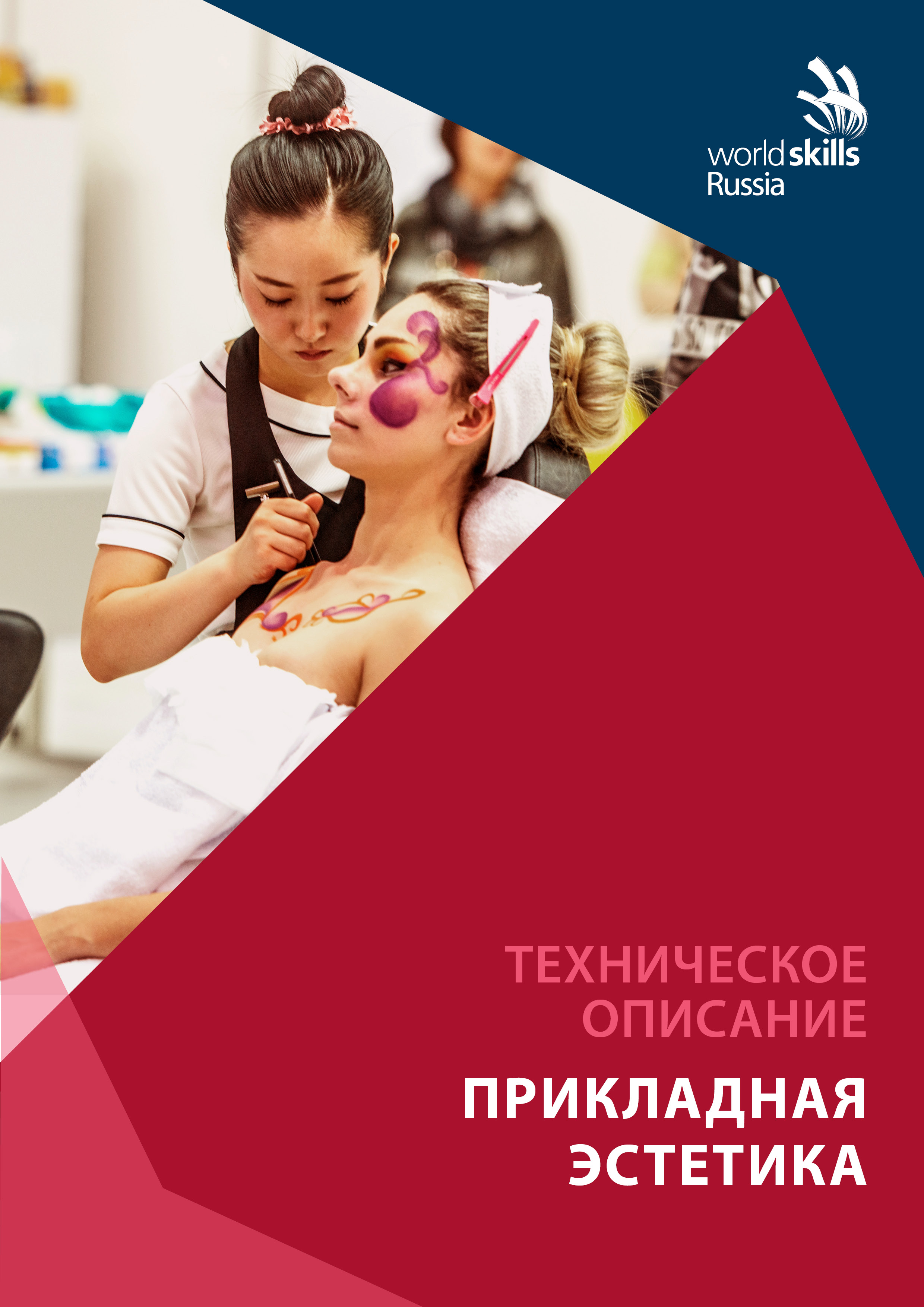 Организация «WorldSkills Russia» в соответствии с Уставом WorldSkills Russia, Регламентом и Правилами конкурса, приняла следующие минимальные требования к профессиональной компетенции «Прикладная эстетика» для конкурса «WorldSkills».Техническое описание включает в себя следующие разделы:1. ВВЕДЕНИЕ	32. КВАЛИФИКАЦИЯ И ОБЪЕМ РАБОТ	53. КОНКУРСНОЕ ЗАДАНИЕ	124. УПРАВЛЕНИЕ КОМПЕТЕНЦИЕЙ	185. ОЦЕНКА	196. ОТРАСЛЕВЫЕ ТРЕБОВАНИЯ ТЕХНИКИ  БЕЗОПАСНОСТИ	317. МАТЕРИАЛЫ И ОБОРУДОВАНИЕ	328. ПРЕДСТАВЛЕНИЕ КОМПЕТЕНЦИИ ПОСЕТИТЕЛЯМ      И ЖУРНАЛИСТАМ	37Дата вступления в силу: протокол №7 от 21 марта 2016.(подпись)Тымчиков Алексей Юрьевич, Технический директор WorldSkills RussiaCopyright © 2016 СОЮЗ «ВОРЛДСКИЛЛС РОССИЯ» Все права защищеныЛюбое воспроизведение, переработка, копирование, распространение текстовой информации или графических изображений в любом другом документе, в том числе электронном, на сайте или их размещение для последующего воспроизведения или распространения запрещено правообладателем и может быть осуществлено только с его письменного согласия1. ВВЕДЕНИЕ1.1. Название и описание компетенции1.1.1 Название профессионального навыка: 1.1.2 «Прикладная эстетика». Именование работающего: косметик – эстетист, эстетист, технолог-эстетист (далее по тексту – косметик).1.1.3 Описание компетенции:Предоставление услуг по косметическому уходу за лицом и телом путем механического, физического и химического воздействия в целях омоложения и коррекции проблемных зон, а также придания лицу индивидуальной выразительности, с использованием косметических средств; услуги выполняются для удовлетворения эстетических потребностей клиента в соответствии с его пожеланиями, направлениями моды и с учетом его индивидуальных особенностей (Профессиональный стандарт "Специалист по предоставлению бытовых косметических услуг". Система ГАРАНТ: http://base.garant.ru/70857624/#ixzz3vEZhPH9f). Косметик имеет широкую квалификацию: выполняет услуги по уходу за лицом и телом, по массажу и SPA, ногтевому сервису и декоративной косметике. Косметик владеет методами тестирования кожи и фигуры;  может определить цветотип и индивидуальные особенности внешности клиента. Косметик способен давать консультации по выбору цветовой палитры макияжа, подбору персонального стиля, уходу за кожей и за телом; уходу за ногтями; по выбору и использованию косметических средств. Важный инструмент работы косметика – его собственные руки; также косметик использует в своей работе специальные инструменты и технологическое оборудование, которое постоянно модернизируется. Косметики также занимаются розничной продажей средств по уходу за кожей, декоративной косметики, средств ухода за ногтями.Работа косметика требует знаний в области санитарии и гигиены основ дерматологии и кожных болезней; косметической химии и космецевтики; основ физиотерапии; профессиональной этики и основ бизнеса в индустрии красоты. Чтобы предоставить клиенту качественное обслуживание, Косметик должен обладать знаниями о косметическом оборудовании,  об ингредиентах, используемых в косметике, о методах ухода за кожей и о том, как они влияют на кожу и тело. Консультирование по уходу за кожей требует знаний в области диетологии и физической культуры, кожных патологий и гигиены. Косметики также должны демонстрировать понимание работы электрических устройств, чтобы не навредить здоровью и безопасности клиентов во время процедур.Таким образом, работа косметика осуществляется на стыке различных дисциплин.Для косметиков важны хорошие навыки коммуникации, социальные навыки, уважение к людям. Специалисты, работающие в косметической отрасли, также должны уметь выявить и интерпретировать желания и нужды тех клиентов, которым может быть сложно их сформулировать.Профессиональные косметики работают в тесном контакте со специалистами из мира моды, СМИ, парикмахерами, врачами-косметологами, SPA-технологами, имиджмейкерами, визажистами-стилистами, мастерами ногтевого сервиса. Косметик должен следить за новинками отрасли в своей стране и за рубежом, постоянно совершенствуя и обновляя свои знания и профессиональные навыки. Для развития карьеры и профессионального развития косметику необходимо постоянно повышать квалификацию и развиваться, получать новые знания. Сегодня как никогда важно позитивное отношение к новым технологиям и их применению. Косметик должен быть здоров, уметь справиться с физической нагрузкой, особенно на опорно-двигательный аппарат. Справиться с нагрузками, возникающими во время работы, косметику помогает поддержание  здорового образа жизни и регулярные занятия физическими упражнениями, а также соблюдение эргономики. Также важным навыком для косметика является стрессоустойчивость. Косметику приходится оказывать услуги большому количеству людей, поэтому важно овладеть навыками психо-гигиены и использовать приемы психологической разгрузки при работе с клиентами. 1.2. Область применения1.2.1. Каждый Эксперт и Участник обязан ознакомиться с данным Техническим описанием.1.3. Сопроводительная документация1.3.1. Поскольку данное Техническое описание содержит лишь информацию, относящуюся к соответствующей профессиональной компетенции, его необходимо использовать совместно со следующими документами:«WorldSkills Russia», Правила проведения конкурса;«WorldSkills International», «WorldSkills Russia»: онлайн-ресурсы, указанные в данном документе;Правила техники безопасности и санитарные нормы.2. КВАЛИФИКАЦИЯ И ОБЪЕМ РАБОТКонкурс проводится для демонстрации и оценки квалификации в данном виде мастерства.
Конкурсное задание состоит только из практической работы. 2.1. Требования к квалификацииВ ходе выполнения одного или нескольких модулей задания, перечисленных ниже, будут подвергаться проверке следующие навыки:Рабочая среда: санитарно-гигиенические требования и техника безопасностиЗнание и понимание санитарно-гигиенических требований и техники безопасности в области эстетической косметологии: Демонстрация знания и практического применения правил и постановлений, действующих   в отрасли.Умение: Создать и поддерживать безопасную, гигиеничную рабочую среду.Применять стандарты и законы, относящиеся к прикладной эстетике.Выполнять процедуры с возможным повреждением целостности кожных покровов (маникюр, педикюр; коррекция бровей пинцетом; депиляция, мануальная чистка) в перчатках.Отделять чистый инструмент от грязного (использованного).Правильно утилизировать отходы, в т. ч. загрязненные биологическими жидкостям.Использовать стерильные инструменты; соблюдать правила использования и обработки инструментов во время и после процедур.Проводить санитарную обработку рук в начале и в процессе выполнения процедур.Соблюдать технику безопасности при выполнении аппаратных процедур.Требования к внешнему виду и этикету:Знание и понимание профессионального имиджа и его составляющих -- дресс-кода и этикета.Соблюдение дресс-кода и профессионального этикета.Умение: Подготовиться к процедуре. Соблюдать профессиональный дресс-код (чистая отглаженная униформа; брюки не должны касаться пола; белье должно быть в цвет униформы и не должно просвечиваться; носки в цвет брюк и специализированная обувь (закрытая); отсутствие ювелирных украшений (допускается обручальное кольцо, серьги-гвоздики (не более 1-й пары); религиозные украшения должны быть спрятаны под униформу); отсутствие запахов; гладкая прическа, волосы убраны от лица и с плеч, собраны в узел; обязателен дневной макияж; ногти коротко острижены, без лака.Соблюдать правила профессионального этикета: улыбаться клиенту; здороваться; представляться, обращаться к клиенту по имени; встречать и провожать клиента; комментировать действия во время процедур; интересоваться у клиента самочувствием, ощущениями в ходе процедур.Профессиональный подход и взаимоотношения с клиентомЗнание и понимание взаимоотношений с клиентом:Понимание того, что демонстрация профессионализма является ключевым элементом построения взаимоотношений с клиентом.Проявление заботы о клиенте, учет потребностей клиента при проведении процедур.Умение: Поддержать профессиональную коммуникацию с клиентом.Обслуживать клиента в профессиональной, безопасной, гигиеничной манере.Проявлять деликатность, заботиться о соблюдении достоинства клиента (правильно переодевать и  укрывать клиента; защищать одежду клиента).Помогать клиенту разместиться, переворачиваться, подниматься с кушетки.Предложить клиенту воду после процедуры по Спа-уходу за телом.Обеспечить клиенту приятные и комфортные впечатления от посещения.Обеспечить клиенту отличное, запоминающееся обслуживание.Обеспечивать качественное обслуживание клиенту, соответствующее установленным стандартам.Подготовка зон обслуживания клиентов и уборка рабочего местаЗнание и понимание методов подготовки зон обслуживания:Соблюдение всех санитарно-гигиенических норм при каждой процедуре.Подбор материалов, инструментов и оборудования для каждой косметической процедуры. Умение:Подготовить зону обслуживания в соответствии с санитарно-гигиеническими требованиями. Провести санитарную обработку всех рабочих поверхностей.Подготовить зону обслуживания для максимально эффективной работы.Подготовить и правильно расположить материалы, инструменты и оборудование так, чтобы процедуры проходили без задержек и помех.Разместить и перемещать клиента так, чтобы обеспечить комфорт, соблюдение его достоинства и безопасность.Аккуратно разместить обувь клиента и коврик под кушеткой.В ходе процедуры строго соблюдать нормы расхода материалов (скраб, массажные средства, маски, краска для бровей и ресниц, средства для депиляции).Поддерживать порядок на рабочем месте во время процедуры (закрывать флаконы и тюбики с косметикой; аккуратно класть инструменты; выбрасывать отходы, аккуратно складывать белье, пледы).Убрать рабочее место; утилизировать отходы.2.2. Теоретические знания2.2.1 	Теоретическое тестирование отдельно не проводится. Сложность работы Косметика заключается не только в техничном исполнении стандартных процедур. В первую очередь, необходимо оценить состояние клиента, поставить косметический диагноз, правильно подобрать косметические препараты и процедуры, определить порядок их проведения. По этой причине  важным  навыком является правильное заполнение сопроводительной документации на клиента в форме ведения индивидуальных карт. Заполнение карт позволяет правильно строить порядок работы с клиентом, избегать осложнений и юридических споров. Оценка качества оформления карт в ходе выполнения конкурсных заданий, позволяет экспертам более полно выявить теоретическую подготовку участников.
2.2.2 	Знание правил, регламентов и постановлений не проверяется.2.3. Практическая работаЭкспресс-уход за лицомЗнание и понимание принципов ухода за кожей лица и аппаратных процедур:Принципов и технологии экспресс-ухода за лицом.Понимание важности комфорта клиента.Понимание принципов подготовки клиента и рабочего места к процедурам ухода за кожей лица.Знание принципов выбора косметических средств, соответствующих состоянию кожи и потребностям клиента.Умение:Подготовить рабочее место. Провести санитарную обработку рабочих поверхностей.Обработать руки антисептиком.Провести процедуру демакияжа и поверхностного очищения кожи.Провести скрабирование лица.Выполнить экспресс-массаж лица и шеи, используя не менее 3 видов массажных приемов.Проводить массаж в правильном ритме, с правильной скоростью, силой нажима и диапазоном движений, с учетом потребностей клиента.Продемонстрировать правильные методы нанесения сыворотки и косметической маски для экспресс-ухода.Выбрать и правильно применить косметические продукты для завершения  ухода за кожей лица.Проводить клиента.Привести рабочее место в порядок по завершении процедуры.Комплексный уход за кожей лица с применением аппаратных методовЗнание и понимание принципов ухода за кожей лица и аппаратных процедур:Подбор оборудования, материалов и инструментов, используемых для ухода за кожей лица (вапоризатор, УЗ-скрабер).Понимание механизма действия физических факторов в процедурах по уходу за кожей лица.Знание техники безопасности при работе с аппаратами.Понимание важности комфорта клиента.Понимание принципов подготовки клиента и рабочего места к процедурам ухода за кожей лица.Знание принципов выбора косметических средств, соответствующих состоянию кожи и потребностям клиента.Умение:Подготовить рабочее место. Провести санитарную обработку рабочих поверхностей.Обработать руки антисептиком.Провести процедуру демакияжа и поверхностного очищения кожи.Провести анализ кожи под лампой-лупой, заполнить диагностическую карту.Провести аппаратную процедуру по очищению кожи лица (УЗ-пилинг).Провести демонстрацию гигиенической чистки лица (распарить кожу под вапоризатором, продемонстрировать 1-2 приема мануальной чистки (экстракции комедонов) на 1-2 участках кожи: (если у модели нет показаний к мануальной чистке, конкурсант имитирует процедуру).Выполнить косметический массаж лица и шеи, используя не менее 3 видов массажных приемов.Проводить массаж в правильном ритме, с правильной скоростью, силой нажима и диапазоном движений, с учетом потребностей клиента.Продемонстрировать правильные методы нанесения, экспозиции и удаления косметической маски.Выбрать и правильно применить косметические продукты для завершения  ухода за кожей лица.Проводить модель.Привести рабочее место в порядок по завершении процедуры.Коррекция формы бровей пинцетом. Окрашивание бровей и ресницЗнание и понимание:Подбор инструментов и материалов, необходимых для выполнения процедуры.Демонстрация понимания важности соблюдения санитарно-гигиенических требований при обращении с кровью и биологическими жидкостями.Умение:Подготовить рабочее место. Провести санитарную обработку рабочих поверхностей.Соблюдать асептику и антисептику в ходе всей процедуры; обрабатывать руки антисептиком.Проводить процедуру в перчатках.Обсудить с клиентом цвет краски и желаемую форму бровей. Защитить кожу век.Подготовить, нанести и снять красящее вещество согласно технологическим требованиям и нормам расхода материала.Наметить длину, форму, точку излома и толщину бровей, используя линейку.Удалить лишние волоски, правильно натягивая и фиксируя кожу.Применить специальное  средство для кожи вокруг глаз после процедуры.Продемонстрировать результат клиенту, используя косметическое зеркальце.Привести рабочее место в порядок по завершении процедуры.СПА-уход за телом с косметическим массажем тела и маской (обертыванием)Знание схемы скрабирования и косметического массажа тела; косметических продуктов для проведения скрабирования, массажа, масок (обертываний) и завершающего ухода:Понимание важности комфорта клиента, сохранение его достоинства.Понимание различных методов подготовки клиента к процедуре ухода за телом.Понимание важности правильного выбора продукта, подходящего для клиента.Понимание важности правильного выбора основных и вспомогательных приемов массажа. Демонстрация не менее 5 видов массажных приемов.Умение:Продемонстрировать подготовку себя и рабочего места к процедурам, соответствующую санитарно-гигиеническим требованиям и требованиям техники безопасности.Создать комфортную для клиента атмосферу;Провести санитарно-гигиеническую обработку стоп (ванночка либо антисептик). Провести поверхностное очищение кожи рук, ног и спины.Выбрать, нанести и тщательно снять скраб для тела (спина, ноги) (частиц скраба не должно остаться на коже, одежде клиента и мастера, на кушетке и на полу у рабочего места).Провести косметический массаж тела (спина, ноги, руки). Продемонстрировать различные массажные движения (не менее 5 видов массажных приемов: поглаживание, растирание, разминание, ударные приемы, вибрация).Выполнить массаж в правильном ритме и темпе; подобрать интенсивность воздействия и диапазон движений с учетом потребностей клиента.Выбрать, нанести, выдержать под пленкой и снять маску для тела (обертывание) (спина, ноги).Подобрать и нанести средство для завершающего ухода за телом.Обезжирить стопы клиента.Предложить клиенту стакан воды.Проводить клиента.Поддерживать рабочее место в порядке и чистоте.Соблюдать эргономику.Выполнить уборку рабочего места.СПА-педикюр и СПА-маникюр с нанесением красного лака на натуральные ногти.Знание и понимание принципов проведения «СПА-педикюра» и «СПА-маникюра», метода нанесения лака:Подбор оборудования, материалов и инструментов, необходимых для процедур «СПА-педикюра» и «СПА-маникюра».Умение:Подготовить рабочее место. Провести санитарную обработку рабочих поверхностей.Обработать руки антисептиком. Проводить процедуры в перчатках.Провести санитарно-гигиеническую обработку ногтей, кожи рук и стоп клиента.Удалить имеющееся покрытие.Провести осмотр ногтей, кожи рук и стоп клиента.Провести диагностику ногтей, кожи рук и стоп клиента.Согласовать с клиентом длину и форму ногтей. Выполнить опиливание ногтей и придать им форму.Нанести размягчающее средство для кутикулы.Подготовить и сделать ванночку для рук/ног; рабочие поверхности (стол, пол) должны оставаться сухими и чистыми.Обработать ступни шлифовальной пилкой (в СПА-педикюре).Провести скрабирование кистей (стоп), тщательно удалить скраб с кожи (частиц скраба не должно остаться на коже, одежде клиента и мастера, рабочих поверхностях и на полу у рабочего места).Деликатно очистить зону кутикулы от наслоений отмершей кожи и кутикулы, используя атравматичные инструменты (увлажненный нож для кутикулы/шабер/апельсиновую палочку/ копытце; кусачки разрешается применять только для удаления заусенцев).Выполнить массаж рук до локтя (ног до колена).Нанести маску для кисти (стопы), покрыть пленкой или надеть специальные перчатки, укутать полотенцем; выдержать экспозицию маски и снять ее с кожи, не оставив следов.Подготовить ногти к нанесению покрытия (обезжирить поверхность ногтевой пластины)Нанести на ногти базовое покрытие, красный лак и защитное покрытие.Содержать рабочее место в чистоте и порядке в период работы.Убрать рабочее место по завершении процедуры.Дизайн ногтей на типсахЗнание техник художественного оформления искусственных ногтей на типсах и специфики различных декоративных материалов.Умение:Подготовить рабочее место. Провести санитарную обработку рабочих поверхностей.Обработать руки (свои и клиента) антисептиком.Обезжирить ногти и подготовить к наклеиванию типс.Обрезать типсы до нужной длины. Наклеить типсы. Придать им желаемую форму.Выполнить оформление в стиле «нейл-арт» в соответствии с темой фантазийного макияжа и фотографией с использованием не менее трех техник (роспись, градиент, стразы, блестки, бисер,  слайсы и пр.).Фантазийный макияж с элементами боди-арта.Знание и понимание:Техники и средств для выполнения фантазийного макияжа;Важности очищения и увлажнения кожи перед нанесением макияжа;Законов цветометрии; принципов подбора цветовой гаммы макияжа, необходимых для получения желаемого результата.Основ композиции.Умение:Подготовить рабочее место и модель для нанесения макияжа.Выполнить фантазийный макияж и боди-арт в зоне декольте по фотографии; адаптировать макияж и рисунок к лицу модели.Наклеить искусственные ресницы.Использовать в декорировании не менее 3 техник (стразы, блестки, рисунок, пайетки и т. п.).Стилизовать  макияж в соответствие с предложенной темой.Подготовить модель к демонстрации работы.Привести рабочее место в порядок по завершении процедуры нанесения макияжа.3. КОНКУРСНОЕ ЗАДАНИЕ3.1. Формат и структура Конкурсного заданияУчастник конкурса должен самостоятельно выполнить задания по следующим критериям. А. Уход за ногтями									25%	Спа-маникюр со скрабированием, массажем, маской, покрытием ногтей красным лаком										7%Спа-педикюр со скрабированием, массажем, маской, покрытием ногтей красным лаком										7%Дизайн ногтей на типсах								6%В. Уход за кожей лица								25%Экспресс-уход за лицом со скрабом, массажем и маской				10%Комплексный уход с диагностикой, элементом мануальной чисткой, 		15%аппаратными процедурами вапоризации и УЗ-пилинга, массажем и маскойС. СПА-уход за телом 								25%Комплексная процедура со скрабированием,косметическим массажем и маской для тела 						15%D. Макияж										20%Вечерний макияж									10%Фантазийный макияж с элементами боди-арта					10%E. Брови и ресницы									5%Коррекция формы бровей пинцетом, окрашивание бровей и ресниц	3.2. Требования к проекту Конкурсного заданияМодули соревнований (субкритерии)Критерии выбора моделиСпа-маникюр и Спа-педикюр:Одна модель на участника.Все модели должны иметь натуральные ногти на руках и ногах, без повреждений и заболеваний, длина ногтя не менее 2 мм.Ногти модели должны быть покрыты ярким лаком (гель-лак не допускается).Кутикула и ногти на руках и ногах не должны подвергаться обработке в течение как минимум 2 недель до начала конкурса;Модель должна быть в состоянии поднимать и опускать ногу с легкостью, без затруднений;Ногти у модели должны быть покрыты красным лаком;Противопоказания: аллергия, варикозное расширение вен, тромбоз глубоких вен, эпилепсия, диабет, кожные инфекции, нарушение целостности кожного покрова кистей и стоп, бородавки, папилломы, грибковые заболевания стоп, грибковые инфекции ногтей, почернение/повреждение пальцев ног и рук; слоящиеся ногти; травмы ногтевой пластины.Экспресс-уход за лицом:Одна модель-мужчина на участника.Отсутствие пирсинга, татуировок и перманентного макияжа.Модель должна быть в состоянии неподвижно лежать 2 часа.Без броды, усов и щетины (лицо должно быть гладко выбрито)Противопоказания: общие инфекционные заболевания, аллергия, металлические импланты, кардиостимуляторы, многочисленное протезирование зубов; беременность; ювелирные изделия и пирсинг в области лица и шеи, которые невозможно снять; гиперчувствительность кожи, розовые угри, акне, эпилепсия, диабет, инфекция на лице и в области глаз (лишай, ячмень, конъюнктивит), кожные заболевания, повреждения кожных покровов; онкологические заболевания; гипертония; хронические заболевания в стадии обострения; бронхиальная астма; новообразования, крупные родинки в области лица и шеи; контактные линзы.Комплексный уход за кожей лица с аппаратной процедурой. Окрашивание бровей и ресниц. Коррекция формы бровей пинцетом:Одна модель на участника.Обязательно наличие декоративной косметики: пудра, румяна, тени, тушь, помада.Не допускаются модели с нарощенными и/или завитыми химическим способом ресницами, ламинированными ресницами и бровями.Отсутствие пирсинга, татуировок и перманентного макияжа.Модель должна быть в состоянии неподвижно лежать 2-3 часа.Противопоказания: общие инфекционные заболевания, аллергия, металлические импланты, кардиостимуляторы, многочисленное протезирование зубов; беременность; ювелирные изделия и пирсинг в области лица и шеи, которые невозможно снять; гиперчувствительность кожи, розовые угри, акне, эпилепсия, диабет, инфекция на лице и в области глаз (лишай, ячмень, конъюнктивит), кожные заболевания, повреждения кожных покровов; онкологические заболевания; гипертония; хронические заболевания в стадии обострения; бронхиальная астма; новообразования, крупные родинки в области лица и шеи; контактные линзы.один из Экспертов проводит пробу всех клиентов-моделей на наличие аллергической реакции до начала конкурса, чтобы убедиться, что у клиентов-моделей отсутствуют аллергические реакции или противопоказания к процедуре окрашивания ресниц и бровей.СПА-уход за телом с массажем и маской (обертыванием):Одна модель на участника.Модель должна быть в состоянии неподвижно лежать 2-3 часа. Модель должна иметь  пропорции, удовлетворяющие эстетическим требованиям конкурса, проводимогона  открытой для зрителей площадке. Состояние кожных покровов модели должно   быть без   кожных заболеваний, без нарушений целостности кожных покровов, больших пигментных пятен, бородавок, воспалительных процессов, гематом и т. п.   В обязанности модели входит информирование конкурсантов об особенностях своего организма в целях правильной диагностики состояния кожных покровов и показаний и противопоказаний к массажу. Модели не имеют права комментировать процесс  процедуры и обсуждать результаты процедуры. Модель должна быть переодета в одноразовые белье, тапочки и махровый халат до выхода на площадку.Противопоказания: клаустрофобия; эпилепсия; сахарный диабет; кожные инфекции; гинекологические заболевания; аллергии; гиперчувствительность кожи; варикозное расширение вен; тромбоз глубоких вен; заболевания щитовидной железы; гипертония; острые инфекционные заболевания или обострение хронических; беременность; онкологические заболевания.Торжественный макияж (свадебный). Фантазийный макияж с элементами Body-artОдна модель на участника, плюс одна запасная.Размер одежды 44-46.Симметричное лицо без явных деформаций овала и глубоких морщин.У модели должна быть большая область подвижного века.Модель выходит на площадку с очищенной кожей без увлажняющих и тонирующих средств.На торжественный (свадебный) макияж модель выходит в белом балахоне и с гладкой прической (длинные волосы убраны в узел). На фантазийный макияж модель выходит с прической и в костюме в соответствии с образом.Состояние кожных покровов модели должно быть чистое, без признаков кожных заболеваний, без нарушений целостности кожных покровов, больших пигментных пятен, бородавок, воспалительных процессов, татуировок, пирсинга и т. п. Модель должна быть готова пребывать в статичной позе сидя до 4-х часов.Противопоказания: сахарный диабет, проблемы с позвоночником, кожные инфекции, конъюнктивит, ячмень, нервно-психические заболевания, вегето-сосудистая дистония, гипертония и гипотония.Стандартные требования к моделям для всех конкурсных заданий:Отсутствие аллергии на косметику.Отсутствие кожных заболеваний.Отсутствие различных поражений целостности кожи.Отсутствие кожных инфекций.Отсутствие сахарного диабета 1 и 2 типа.Отсутствие беременности.Отсутствие тяжелых сердечно-сосудистых заболеваний.Отсутствие гипертонии.Отсутствие онкологических заболеваний.Отсутствие недавно перенесенных операций.Отсутствие нервно-психических заболеваний.Отсутствие нарушений тактильных ощущений кожи.Отсутствие тромбофлебита.Кровяное давление 110/70; 120/80; 130/90 мм.рт.ст.Готовность надеть одноразовое бельё.Отсутствие ювелирных украшений во время пребывания на конкурсной площадке.Готовность длительное время пребывать в статичных позах.3.3. Разработка конкурсного заданияКонкурсное задание составляется на основе заданий предыдущего НЧ, с ориентацией на задания международных чемпионатов WS, а также с учетом существующих тенденций на рынке услуг индустрии красоты и актуальных технологий.Кем разрабатывается конкурсное заданиеОсновные критерии конкурсного задания выбираются экспертами на предыдущем НЧ. Конкурсное задание разрабатывает Национальный эксперт по развитию компетенции. Когда разрабатывается конкурсное заданиеКонкурсное задание разрабатывается за 4 месяца до начала Национального чемпионата, а затем размещается в соответствующую закрытую группу на Дискуссионном форуме в разделе Терапия красоты. 3.4. Схема выставления оценок за конкурсное заданиеКаждое конкурсное задание должно сопровождаться проектом схемы выставления оценок, основанных на критериях оценивания. Основные критерии определены в Разделе 5.3.4.1	Проект схемы выставления оценок разрабатывает лицо (лица), занимающееся разработкой конкурсного задания. Подробная окончательная схема выставления оценок разрабатывается и утверждается всеми Экспертами на конкурсе.3.4.2	Схемы выставления оценок необходимо подать в АСУС (Автоматизированная система управления соревнованиями) до начала конкурса.3.5. Утверждение конкурсного заданияКонкурсное задание утверждается Техническим директором WSR не позднее, чем за 3 месяца до Национального чемпионата.Эксперты-участники предстоящего Национального чемпионата знакомятся с конкурсным заданием на дискуссионном форуме и готовят свои предложению по внесению 30% изменений в него. За два дня до соревнований эксперты вносят свои предложения по 30%-ному изменению конкурсного задания и принимают изменения путем голосования простым большинством голосов. При этом изменения не должны затрагивать Инфраструктурный лист.3.6. Обнародование конкурсного заданияКонкурсное задание обнародуется не позднее, чем за 3 месяца до Национального чемпионата.3.7. Согласование конкурсного задания (подготовка к конкурсу)Согласованием конкурсного задания занимаются: Главный эксперт и Технический директор.4. УПРАВЛЕНИЕ КОМПЕТЕНЦИЕЙ 4.1. Дискуссионный форумДо начала конкурса все обсуждения, обмен сообщениями, сотрудничество и процесс принятия решений по компетенции происходят на дискуссионном форуме, посвященном соответствующей специальности (forum.worldskills.ru) в разделе «Терапия красоты». Все решения, принимаемые в отношении какого-либо навыка, имеют силу лишь будучи принятыми на таком форуме. Модератором форума является Главный эксперт WSR (или Эксперт WSR, назначенный на этот пост Главным экспертом WSR). Временные рамки для обмена сообщениями и требования к разработке конкурса устанавливаются Правилами конкурса.4.2. Информация для участников конкурсаВсю информацию для зарегистрированных участников конкурса можно получить на официальном сайте ВСР: http://worldskills.ru/Такая информация включает в себя:Правила конкурсаТехнические описанияКонкурсные заданияДругую информацию, относящуюся к конкурсу.4.3. Конкурсные заданияОбнародованные конкурсные задания можно получить на сайте http://worldskills.ru/.4.4. Текущее руководствоТекущее руководство компетенцией производится Главным экспертом по данной компетенции. Группа управления компетенцией состоит из Председателя жюри, Главного эксперта и Заместителя Главного эксперта. План управления компетенцией разрабатывается за 1 месяц до начала чемпионата, а затем окончательно дорабатывается во время чемпионата совместным решением Экспертов.5. ОЦЕНКАВ данном разделе описан процесс оценки конкурсного задания Экспертами. Здесь также указаны характеристики оценок, процедуры и требования к выставлению оценок.5.1. Критерии оценкиВ данном разделе приведен пример назначения критериев оценки и количества выставляемых баллов (объективные, судейская (jujement)). Общее количество баллов по всем критериям оценки составляет 100.5.2. Виды оценокОбъективные оценки	Баллы выставляются по принципу «да/нет» («выполнено/не выполнено»). Оценка выставляется тремя экспертами. В процессе обсуждения по окончании соревновательного модуля выводится общая оценка.Судейские оценки (Jugement)	Баллы выставляются по принципу соответствия работы конкурсанта уровню мастерства в демонстрации определенного навыка (низкий, средний, высокий, выдающийся) по заданным критериям. Оценка выставляется тремя экспертами. 5.3. Критерии оценки мастерстваПрофессиональный подходУчастник конкурса должен продемонстрировать профессионализм и готовность следовать отраслевым требованиям, в число которых входит соблюдение дресс-кода и профессиональных этики и этикета. Участник должен поддерживать чистоту своих рук, а так же чистоту рабочего места  в ходе всей косметической процедуры.Подготовка клиентаУчастник конкурса должен подготовить клиента к процедуре. Сюда входит знакомство с клиентом и краткий опрос. При необходимости переодеть клиента в одноразовое белье и тапочки, придать клиенту комфортную позу, в которой участнику будет удобно с ним работать. Драпировка из простыней и полотенец должна быть аккуратной и опрятной, клиент должен быть без  ювелирных украшений. Если клиент не желает или не может снять ювелирное украшение, участник конкурса обязан проинформировать об этом Экспертов.Подготовка и уборка рабочего местаУчастник конкурса обязан подготовить косметическую кушетку или стол к проведению процедуры при помощи специальных   материалов. Накрыть рабочий столик так, чтобы посуда, материалы и косметические препараты располагались в аккуратном порядке, на своих местах. Рабочее место должно оставаться опрятным на протяжении всей процедуры. Конкурсант перед проведение процедуры обязан продезинфицировать косметическую посуду, рабочее место, рабочий столик.  Использованные материалы необходимо выбрасывать в процессе работы. По завершении процедуры участник обязан навести порядок на рабочем месте, убрать  весь мусор. Грязные полотенца необходимо положить в соответствующую корзину для грязного белья, помыть и продезинфицировать посуду. Кушетку, тележку и т.д. следует протереть салфеткой с  дезинфицирующим составом. Рабочее место должно выглядеть так же, как до начала процедуры.Проведение процедурыУчастник конкурса проводит каждую процедуру так, как если бы процедура проводилась в его/ее собственном регионе, согласно стандартам, принятым в регионе участника. Каждый Эксперт, входящий в жюри, отвечает за информацию о проведении процедур во всех регионах, где проживают участники, работа которых подвергается оценке. Не будучи знакомыми с техникой, применяемой участником, Эксперты, входящие в жюри, должны задать такому участнику необходимые вопросы, чтобы убедиться в том, что баллы не будут несправедливо вычтены.Каждому участнику перед выполнением модулей: «Уход за лицом» и «Уход за телом» выдаются бланки «Индивидуальной карточки клиента». В ходе проведения процедур соответствующего модуля карточка заполняется участником и по окончании работы сдается Эксперту. В конце ставится Ф.И.О. и личная подпись участника, без подписи карточка считается не действительной. В этом случаи модуль не оценивается.Оценка выполнения процедурПеред началом каждого этапа Эксперты получают оценочную карточку на каждого участника, в которую заносят Ф.И.О и номер участника, полученные участником баллы за каждую процедуру, с краткими комментариями (обоснование судейской оценки, причины незачета баллов). По завершении работы участника в карточки выставляется окончательная оценка участника. В конце карточки Эксперт проставляет свои Ф.И.О. и ставит личную подпись. Без подписи карточка считается недействительной. Уход за ногтямиСпа-педикюр с покрытием ногтей красным лаком. Рабочее место подготовлено к проведению процедуры в соответствии с санитарно-гигиеническими требованиями.Состоялись  встреча и размещение клиента; знакомство с клиентом.Обработка рук участника дезинфицирующим раствором и надевание перчаток.Обработка стоп клиента салфеткой с дезинфицирующим раствором.Качество удаления декоративного покрытия.Проведение осмотра и диагностики ногтей и стоп клиента.Ногти на ногах опилены под прямым углом.Нанесение средства для обработки кутикулы. Кутикула обработана тщательно и без порезов.Выполнена ванночка для ног.Подошва очищена и обработана педикюрной щеткой (кожа гладкая, не травмирована). Нанесен скраб в нужном количестве на стопы и голени, выполнено скрабирование; остатки скраба тщательно удалены.Проведен массажа ног до колен по массажному средству.На стопы нанесена маска для ног, ноги обернуты в пластиковые пакеты и завернуты в полотенце или обуты в мягкие тапочки. Выдержана экспозиция маски. Маска тщательно удалена с кожи.Ногтевые пластины обезжирены; на ногти нанесены базовое покрытие, 2 слоя лака (красного цвета) и закрепитель.Стопы клиента обезжирены. Состоялось сопровождение клиента.Уборка рабочего места после процедуры.Спа-маникюр с покрытием ногтей красным лаком.Рабочее место подготовлено к проведению процедуры в соответствии с санитарно-гигиеническими требованиями.Состоялись  встреча и размещение клиента; знакомство с клиентом.Одежда клиента защищена.Руки участника и клиента обработаны дезинфицирующим раствором; косметик надел перчатки.Декоративное покрытие (яркий лак) удалено тщательно, без следов на коже.Проведены осмотра и диагностики ногтей и стоп клиента.С клиентом согласованы формы и длины ногтей.Качество опиливания ногтей соответствует стандарту (выбор, положение и направление движений пилкой).Нанесено средство для кутикулы.Проведена ванночка для рук.Качество обработки кутикулы соответствует стандарту (кутикула обработана тщательно и без порезов).Нанесено нужное количество скраба; проведено скрабирование, остатки скраба тщательно удалены. На коже, рабочих поверхностях и полу не осталось частиц скраба.Массаж кистей и предплечий по массажному средству выполнен.Нанесена маска на кисти рук равномерным слоем; выполнено укутывание кистей; экспозиция маски выдержана; маска тщательно удалена.Ногтевые пластины обезжирены.На ногти нанесены базовое покрытие, два слоя красного лака и  закрепителя. Уборка рабочего места после процедуры выполнена.Дизайн ногтей на типсахРабочее место подготовлено. Проведена санитарная обработка рабочих поверхностей.Одежда модели защищена.Руки косметика и клиента обработаны  антисептиком.Ногти обезжирены  и подготовлены  к наклеиванию типс.Типсы обрезаны до нужной длины и аккуратно приклеены. Типсам придана желаемая форма. На коже нет следов клея.Оформление в стиле «нейл-арт» выполнено в соответствии с темой фантазийного макияжа с использованием не менее трех техник (например, слайсы, роспись, стразы).Рабочее место поддерживается в чистоте и порядке в процессе работы.Рабочее место приведено в порядок по завершении процедуры.Уход за лицомЭкспресс-уход за кожей лица со скрабом, массажем и маской.Рабочее место подготовлено. Санитарно-гигиеническая обработка рабочих поверхностей оснащения  и инструментов выполнена. Рабочий столик накрыт.Клиент переодет в одноразовую процедурную одежду и тапочки (до выхода на площадку).Состоялись знакомство с клиентом и краткий опрос.Клиент размещен на кушетке в комфортной позе.Коврик и тапочки клиента размещены под кушеткой.Косметик продезинфицировал руки антисептиком и надел перчатки.Проведено поверхностное очищение кожи лица, области шеи и декольте.Косметические средства для выполнения процедур выбраны корректно.Скрабирование  проведено в соответствии с технологией и с соблюдением правил техники безопасности. Остатки скраба тщательно удалены.Экспресс-массаж лица и шеи подобран и проведен в правильном ритме. В массаже использовано не менее 3 видов массажных приемов (поглаживание, растирание, разминание, ударные приемы, вибрация). Массаж выполняется в правильной позе. Набор массажных приемов, темп и интенсивность воздействия, а также выбор массажного средства соответствуют потребностям клиента.Косметическая сыворотка и маска подобраны в соответствии с заданием и потребностями клиента. Маска нанесена и снята согласно протоколу ее проведения. Кожа после маски сухая и чистая.В заключение процедур процедуры на кожу нанесено косметическое средство в соответствии с потребностями клиента.На протяжении всей процедуры косметик заботится  комфорте и сохранении достоинства клиента.Косметик помог клиенту подняться и сопроводил клиента после процедуры.Рабочее место приведено в порядок.Комплексный уход за кожей лица с аппаратной процедурой (вапоризация, УЗ-пилинг).Рабочее место подготовлено. Санитарно-гигиеническая обработка рабочих поверхностей оснащения  и инструментов выполнена. Рабочий столик накрыт.Клиент переодет в одноразовую процедурную одежду и тапочки (до выхода на площадку).Состоялись знакомство с клиентом и краткий опрос.Клиент размещен на кушетке в комфортной позе.Коврик и тапочки клиента размещены под кушеткой.Косметик продезинфицировал руки антисептиком и надел перчатки.Проведено поверхностное очищение кожи лица, области шеи и декольте.Проведена диагностика кожи клиента при помощи лампы-лупы и мануальных тестов.Косметические средства для выполнения процедур выбраны корректно.УЗ-пилинг проведен в соответствии с технологией и с соблюдением правил техники безопасности. Движения излучателя  направлены против роста пушковых волос. Излучатель установлен под правильным углом к поверхности кожи. Кожа хорошо увлажняется в ходе всей процедуры. Каждая зона обработана не более двух раз. Вапоризация кожи при помощи аппарата выполнена; расстояние от кожи и направление подачи пара правильно отрегулированы.Демонстрация мануальной чистки при помощи рук и инструментов на 2-3- участках кожи (при отсутствии показаний у клиента – имитация) выполнена; косметик показал несколько основных приемов чистки.Косметический массаж лица и шеи подобран и проведен в правильном ритме. В массаже использовано не менее 3 видов массажных приемов (поглаживание, растирание, разминание, ударные приемы, вибрация). Массаж выполняется в правильной позе. Набор массажных приемов, темп и интенсивность воздействия, а также выбор массажного средства соответствуют потребностям клиента.Косметическая маска подобрана в соответствии с заданием и потребностями клиента. Маска нанесена, экспонирована и снята согласно протоколу ее проведения. Кожа после маски сухая и чистая.Диагностическая карта заполна и подписана косметиком.В заключение процедур процедуры на кожу нанесено косметическое средство в соответствии с потребностями клиента.На протяжении всей процедуры косметик заботится  комфорте и сохранении достоинства клиента.Косметик помог клиенту подняться и сопроводил клиента после процедуры.Рабочее место приведено в порядок.Окрашивание бровей и ресниц. Коррекция формы бровей пинцетом.Клиент, косметик  и рабочее место подготовлены к процедуре.Косметик обработал руки антисептиком и надел перчатки.Косметик обсудил с клиентом цвет краски.На кожу век нанесено защитное средство и/или защитные  патчи.Окрашивающее вещество подготовлено, нанесено и снято в соответствии с протоколом процедуры и нормами расхода.Экспозиция краски выдержана верно.После процедуры использовано успокаивающее средство для кожи вокруг глаз.Краска тщательно удалена с кожи.Все волоски хорошо прокрашены. Брови выглядят естественно. Косметик измерил брови, наметил форму, обсудив ее с клиентом. Кожа в процессе коррекции бровей хорошо натянута и зафиксирована.Движения пинцета направлены по направлению роста волосков.Бровям при помощи пинцета придана новая форма.После коррекции брови выглядят симметрично.Косметик продемонстрировал клиенту результат коррекции и окрашивания в зеркальце.По окончании процедуры рабочее место приведено в порядок.Уход за теломСПА-уход за телом с массажем (рук, ног и спины) и маской (обертыванием) (спины, ног).Рабочее место подготовлено к проведению процедуры.Состоялись знакомство с клиентом и краткий опрос.Косметик подготовил клиента и рабочую зону к проведению процедуры, согласно санитарно-гигиеническим требованиям.Клиент заранее переодет в одноразовое белье и тапочки.Клиент  правильно и комфортно  размещен на кушетке.Коврик и тапочки клиента размещены под кушеткой.Косметик продезинфицировал руки антисептиком и надел перчатки.Перед началом процедуры ноги клиента обработаны антисептиком либо выполнена ванночка для ног.Кожа рук, ног, спины очищена тоником.Скраб подобран в соответствии с потребностями клиента.Кожа спины и ног скрабирована и очищена от остатков скраба; нет частиц скраба на коже; на униформе косметика; на полу и на кушетке.Гигиенический массаж тела подобран и проведен в правильном ритме. В массаже использовано не менее 5 видов массажных приемов (поглаживание, растирание, разминание, ударные приемы, вибрация). Массаж выполняется в правильной позе. Набор массажных приемов, темп и интенсивность воздействия, а также выбор массажного средства соответствуют потребностям клиента. По завершении массажа, остатки массажного средства удалены с кожи.Косметическое средство для маски (обертывания) ровным слоем нанесено на спину и ноги клиента. Спина и ноги  клиента укрыты пленкой; клиент укрыт махровым полотенцем (пледом) для обеспечения тепла и комфорта. Обертывания удалено полностью, нет следов косметического средства на коже, белье и кушетке.В ходе процедуры косметик заботится о сохранении комфорта и достоинства клиента.Клиенту предложен стакан воды, по окончании процедуры.Косметик помог клиенту встать, надеть тапочки; сопроводил клиента после процедуры.Рабочее место приведено в порядок.МакияжФантазийный макияж с элементами боди-арта в зоне декольте.Косметик готов к выполнению макияжа; руки продезинфицированы.Рабочее место подготовлено.Одежда модели защищена  с помощью пеньюара; модель размещена на стуле.На рабочем месте размещена фотография макияжа.Кожа клиента подготовлена к макияжу (очищена тоником; нанесены праймер и база).Определены зоны лица, где требуется коррекция. Выполнена свето- и цветокоррекция.Инструменты для нанесения макияжа аккуратно расположены в зоне оказания услуги и правильно используются, в соответствии с технологией и санитарно-гигиеническими требованиями.Фантазийный макияж соответствует заданной теме.Макияж соответствует фотографии и, в то же время, адаптирован к индивидуальным особенностям клиента.Макияж нанесен симметрично.Средства декоративной косметики (тон, румяна, тени) хорошо растушеваны на коже; растушевки «чистые».Контуры глаз и губ четкие, ровные.Макияж выполнен с учетом линий гармонии.Использованы накладные ресницы.На лицо (по желанию конкурсанта) и зону  декольте (обязательно) нанесен боди-арт. В оформлении работы использованы декоративные элементы (стразы, блестки, перламутр, пайетки и т. п.).В боди-арте использовано не менее трех техник (например, рисунок, блестки, стразы).Макияж отвечает заданной теме.Модель подготовлена к демонстрации работы.По окончании процедуры рабочее место приведено в порядок.Аспекты оценивания могут быть изменены (может быть изменено количество аспектов оценки и их «вес») путем обсуждения экспертами на дискуссионном форуме, а также на совещании экспертов  за день до начала соревнования. Аспекты оценивания утверждаются большинством голосов экспертов. Данные изменения включаются в 30% изменений конкурсного задания.5.4. Регламент оценки мастерстваГлавный эксперт разделяет Экспертов на  группы по 3 эксперта, так, чтобы в каждой группе присутствовали как опытные участники чемпионатов «WorldSkills», так и новички.Каждая группа отвечает за проставление оценок по каждому аспекту одного из четырех модулей конкурсного задания. Оценки проставляются в оценочные листы. В конце каждого модуля проводится обсуждение оценок, согласование позиций экспертов. По объективным оценкам делается сводный лист, который подписывают все эксперты группы, выставлявшей оценки по модулю. При обнаружении несоответствий, все присутствующие Эксперты исправляют их путем обсуждения. При возникновении спорной  ситуации, решающее слово имеет Главный Эксперт. При необходимости, в процесс  разрешения спорной ситуации включается Председатель жюри либо приглашается апелляционная комиссия.Ежедневно проводится ротация судей по каждому модулю. Состав судей определяется жеребьевкой либо решением Главного эксперта, согласованным с другими экспертами. Для контроля соблюдения временных регламентов участниками соревнований, на каждый модуль назначается хронометрист из числа экспертов, не занятых в судействе модуля.Для фиксации точек стоп-контроля при необходимости привлекается эксперт из числа не занятых в судействе модуля.В конце каждого дня оценки вносятся в CIS Главным экспертом и экспертом по выставлению оценок. Эксперт-компатриот имеет право проконтролировать корректность ввода оценок в электронную систему по своему участнику.6. ОТРАСЛЕВЫЕ ТРЕБОВАНИЯ ТЕХНИКИ  БЕЗОПАСНОСТИСм. документацию по технике безопасности и охране труда конкурса.Отраслевые требования: Постановление Главного государственного санитарного врача РФ от 18.05.2010 N 59 (ред. от 27.01.2014) "Об утверждении СанПиН 2.1.2.2631-10" (вместе с "СанПиН 2.1.2.2631-10. Санитарно-эпидемиологические требования к размещению, устройству, оборудованию, содержанию и режиму работы организаций коммунально-бытового назначения, оказывающих парикмахерские и косметические услуги. Санитарно-эпидемиологические правила и нормы"); Приказ Министерства труда и социальной защиты РФ от 22 декабря 2014 г. N 1069н "Об утверждении профессионального стандарта "Специалист по предоставлению бытовых косметических услуг"; Приказ № 1166-ст от 17 октября 2013 года об изменениях в ОКУН 13/2014.Процедуры «СПА-маникюра», «СПА-педикюра», «Механическая чистка в уходе за лицом, с применением аппаратных методик», «Коррекции и окрашивания бровей и ресниц» участник выполняет строго  в перчатках.Все загрязненные расходные материалы выбрасываются в упакованном виде в мусорный бак, а затем утилизируются по окончании каждого модуля.Все металлические инструменты до начала соревнований стерилизуются и помещаются в специальные крафт-пакеты (с индикатором), на которых должно быть указано: фио конкурсанта, перечень инструментов, дата стерилизации. Использованные инструменты помещаются в индивидуальные лотки по окончании модуля, в котором они использовались. Затем запечатываются в крафт-пакеты. Всё электрическое оборудование тестируется и проверяется Главным экспертом, Экспертом по ОТ и ТБ и Технологическим экспертом перед началом ознакомительного дня конкурса.УЗ-пилинг рекомендовано проводить с использованием хлопчатобумажной перчатки (на усмотрение конкурсанта).Все модели заранее проходят проверку на аллергии и патологические реакции на продукты и процедуры под наблюдением Главного эксперта перед началом каждого модульного задания.Все косметические продукты должны иметь декларации соответствия и инструкции на русском языке. Косметические средства проверяются Главным экспертом на предмет наличия маркировки, целостности упаковки и действующих сроков годности.7. МАТЕРИАЛЫ И ОБОРУДОВАНИЕ7.1. Инфраструктурный листВ Инфраструктурном листе перечислено все оборудование, материалы и устройства, которые предоставляет Организатор конкурса.С Инфраструктурным листом можно ознакомиться на веб-сайте организации: http://www.worldskills.ruВ Инфраструктурном листе указаны наименования и количество материалов и единиц оборудования, запрошенные Экспертами для следующего конкурса. Организатор конкурса обновляет Инфраструктурный лист, указывая необходимое количество, тип, марку/модель предметов. Предметы, предоставляемые Организатором конкурса, указаны в отдельной колонке.В ходе каждого конкурса Эксперты рассматривают и уточняют Инфраструктурный лист для подготовки к следующему конкурсу. Эксперты дают Техническому директору рекомендации по расширению площадей или изменению списков оборудования.В ходе каждого конкурса, Технический директор WSR проверяет Инфраструктурный лист, использовавшийся на предыдущем конкурсе.Ниже перечислено то, что участником нужно иметь с собой в инструментальном ящике, а также то, что приносить и использовать запрещается.7.2. Материалы, оборудование и инструменты, которые участники имеют при себе в своем инструментальном ящикеСПА-маникюр, СПА-педикюр; моделирования и дизайна ногтей:пилки с различной абразивностьющетка педикюрнаякусачки маникюрныешабернож для кутикулыапельсиновые палочки копытце маникюрноеварежки/носочки утепляющие для СПА-маникюра (по желанию конкурсанта)набор типс различных размеровщипцы для укорачивания типсклей для типсдекоративные покрытия для ногтейаксессуары для дизайна ногтей (слайсы, стразы, блестки, пейотки, перья и т. п.)кисточки и чашечки для моделирования и дизайна ногтейпинцетМакияж.палитра или зеркальце для смешивания красокпинцеткисти для макияжа; щеточки для тушиспонжи и пуховкисредства декоративной косметики и боди-арта (база/праймер; тональные и корректирующие средства (тональный крем, стики, корректоры, консилеры, шиммеры), пудры (рассыпчатые, компактные, сатиновые, ирисовые); контурные карандаши и подводки; тени для век (сухие, кремообразные), румяна (сухие и жирные);  тушь для ресниц; губная помада в палетах и стиках; средства для боди-арта (жирные краски, сухие краски, аквагрим); аксессуары (накладные ресница, стразы, блестки, пайотки, перья и пр.).Уход за лицом. Коррекция бровей. Окрашивание бровей и ресниц.инструменты для механической чистки (угревыдавливатель, ложка Уна)линейка (угольник)пинцетУход за телом.Пояс для массажного масла (по желанию конкурсанта)Аксессуары для рабочего столика (по желанию конкурсанта)7.3. Материалы, оборудование и инструменты, принадлежащие Экспертам WSRНе используются.7.4. Материалы и оборудование, запрещенные на площадкеЛюбые материалы и оборудование, имеющиеся при себе у участников, необходимо предъявить Экспертам. Жюри имеет право запретить использование любых предметов, которые будут сочтены не относящимися к Прикладной эстетике, потенциально опасными для клиентов и участников, или же могущими дать участнику несправедливое преимущество.Запрещенные инструменты и средства:Станки (бритвы) с открытыми лезвиями.Иглы Видаля, угревыдавливатели.Маникюрные и педикюрные фрезы.Инструменты для коррекции вросшего ногтя и удаления мозолей.Разделители для пальцев.Корректирующие карандаши для маникюра/педикюра (корректоры лака).Металлические терки для стоп, пилки педикюрные с металлическими абразивными покрытиями и напылениями.Отшелушивающие носочки.Нестерильные металлические инструменты.Ржавые металлические инструменты.Стерильные инструменты, не запечатанные в крафт-пакеты.Фломастеры для дизайна ногтей.Акриловые материалы для моделирования и дизайна ногтей.Органайзеры и пояса для визажных и маникюрных инструментов.Косметические средства без маркировки на русском языке.Косметические средства без деклараций соответствия.Косметические средства с истекшим сроком годности.Аромалампы.Ароматические стики и свечи.Массажные свечи.Трафареты для дизайна ногтей и боди-арта.Аэрографы.Переводные татуировки.Накладные ногти готовой длины и формы.Стемпинг для декорирования ногтей.Хна для «татуировки».Любые не профессиональные инструменты.7.5.  Примерная схема площадки соревнований в рамках компетенции 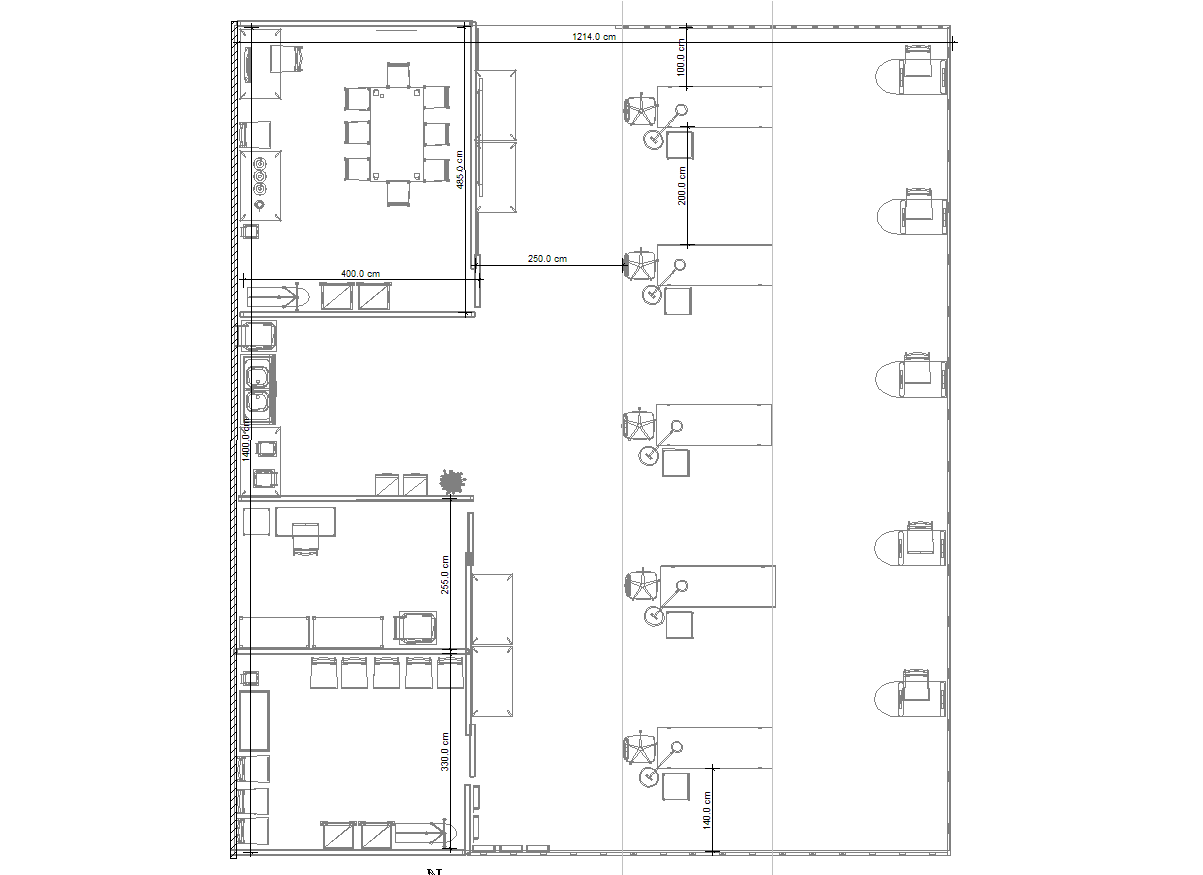 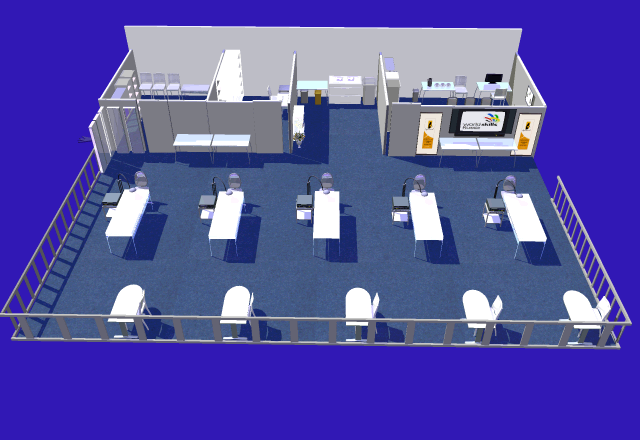 8. ПРЕДСТАВЛЕНИЕ КОМПЕТЕНЦИИ ПОСЕТИТЕЛЯМ 
    И ЖУРНАЛИСТАМ8.1. Максимальное вовлечение посетителей и журналистовКонкурсная площадка должна выглядеть эстетично и привлекать внимание посетителей, VIP-гостей  и журналистов:Красочное оформление конкурсной площадки (цветное белье, икебаны). Использование тематического оформления.Использование музыкального сопровождения.Демонстрационный экран, показывающий ход работ и информацию об участниках, рекламирующий карьерные перспективы профессии.Комментарии к работе участников (для зрителей).Ролл-апы, буклеты, постеры, рекламирующие компетенцию.Текстовые описания конкурсных заданий: размещение конкурсного задания на всеобщее обозрение.Демонстрация законченных модулей: результат выполнения каждого из модулей может быть продемонстрирован зрителям по завершении оценки.Фотосессия моделей с предварительным анонсом (демонстрация вечернего макияжа, фантазийного макияжа и дизайна ногтей).Общение уполномоченного эксперта со зрителями.Интервью главного эксперта для СМИ; общение главного эксперта с официальными лицами и делегациями.Фотосъемка разрешается зрителям в формате репортажной съемки. Видеосъемка зрителям хода соревнований запрещена и ведется только аккредитованными репортерами по согласованию с Главным экспертом.НавыкВремяМодельМаксимальный баллМодуль А (день 1-й)Комплексный уход за кожей лица с аппаратной процедурой (вапоризация, УЗ-пилинг).Окрашивание бровей и ресниц. Коррекция формы бровей пинцетом.Спа-педикюр с покрытием ногтей красным лаком.5 часов(2,5+0,5+2)Мужчина18-35 летЖенщина18-40 лет27Модуль В (день 2-й)СПА-уход за телом с массажем (рук, ног и спины) и маской (обертыванием) (спины, ног).Спа-маникюр с покрытием ногтей красным лаком.Экспресс-уход за кожей лица со скрабом, массажем и маской.4 часа(2+1+1)Женщина18-40 лет32Модуль С (день 3-й) Фантазийный макияж с элементами боди-арта в зоне декольте.Дизайн ногтей на типсах.4 часа(3+1)Женщина18-30 лет16ИТОГО:13 часов (780 мин.)75НавыкСудейская оценкаОбъективная оценкаИтоговая оценкаМодуль А (день 1-й)Комплексный уход за кожей лица с аппаратной процедурой (вапоризация, УЗ-пилинг).Окрашивание бровей и ресниц. Коррекция формы бровей пинцетом.Спа-педикюр с покрытием ногтей красным лаком.4-111561557Модуль В (день 2-й)СПА-уход за телом с массажем (рук, ног и спины) и маской (обертыванием) (спины, ног).Спа-маникюр с покрытием ногтей красным лаком.Экспресс-уход за кожей лица со скрабом, массажем и маской.413116715710Модуль С (день 3-й) Фантазийный макияж с элементами боди-арта в зоне декольте.Дизайн ногтей на типсах.64,541,5106ИТОГО:75